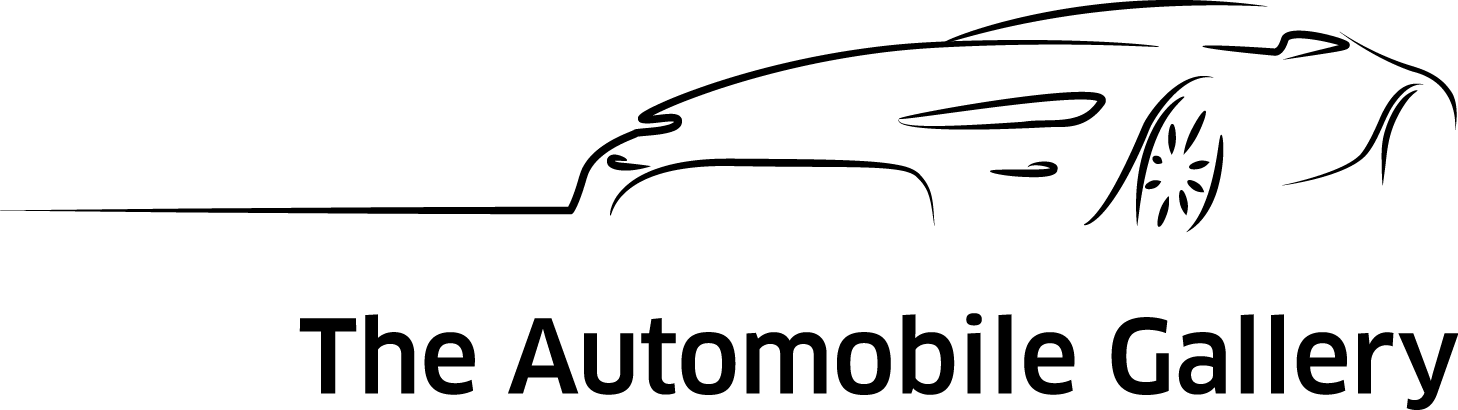 The Automobile Gallery is a 501(c) (3) not-for-profit organization dedicated to the enjoyment and enrichment of our visitors and community. Becoming a member of The Automobile Gallery, helps support its mission, which in part is to educate, inspire and share the passion of the automobile with others. Through the generosity of memberships, donations, admissions and event income, The Automobile Gallery will continue for generations to come as one of the finest galleries of its kind in the country.Up to 20 People  Executive Board RoomIncludes:Use of full second-floor Executive Board Room including soft seating/lounge with TV and wet bar Executive leather seating at Executive Board Room table for up to 20 peopleState-of-the-art multimedia capabilities80" LED HD DisplayEntrance to Lewis Gallery (time to be determined)Wi-Fi with easy-to-use touch-panel control systemPricing: $250Up to 4 consecutive hours between 7:00 a.m. and 8:00 p.m.$500Up to 8 consecutive hours between 7:00 a.m. and 6:00 p.m.  Add Ons:$150 Kitchen Fee for use of the catering kitchen$100 For Guided One-hour Tour of the Gallery$100 Web/video conferencing per 4-hour segmentsSoda & Water $2.00 per consumption plus tax & 18% gratuityCoffee $19.99 per gallon plus tax  & 18% gratuityContinental Breakfast $9 per person plus tax & 18% gratuitySnacks (See Break Item List in Folder)Additional food and beverages available upon request20 to 200+ People  Private Event Space Includes:Use of Lewis Gallery during event  HD 8500 lumen projector with 87" x 139" projection screenHDMI and VGA audio connections to plug in your own laptop or smart device for crystal clear presentationsWired/wireless mics with speakers throughout the event space and Gallery areaTouch-panel control system for video and musicBanquet seating for 160 with expansion for larger groupsTheater seating for 200Classroom seating for 150Flexible space configurationsFull catering kitchen and bar facilities Pricing: 200+ (ask about special pricing)*Does not include food & beverage costs# ofPeople# ofHours             # ofHours             Room Rental*       Non-ProfitUp to 49Up to 49up to 4$1,200$9004 to 8$1,600$1,20050 to 9950 to 99up to 4$1,800$1,3504 to 8$2,400$1,800100 to 140100 to 140up to 4$2,400$1,8004 to 8$3,200$2,400141 to 200141 to 200up to 4$2,925$2,1754 to 8$3,900$2,900